NM : Non Maîtrisées/ IM : Insuffisamment Maîtrisées / M : Maîtrisées / BM : Bien MaîtriséeRéalisation du chef d’œuvreCertificat d’aptitude professionnelle Réalisation du chef d’œuvreCertificat d’aptitude professionnelle Réalisation du chef d’œuvreCertificat d’aptitude professionnelle GRILLE D’ÉVALUATION DE L’ORAL - SESSION ….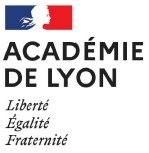 Arrêté du 28 novembre 2019GRILLE D’ÉVALUATION DE L’ORAL - SESSION ….Arrêté du 28 novembre 2019GRILLE D’ÉVALUATION DE L’ORAL - SESSION ….Arrêté du 28 novembre 2019CANDIDAT.ECANDIDAT.ECANDIDAT.ENom :Prénom(s) :Date de naissance :Nom :Prénom(s) :Date de naissance :N° d’identification du candidat :Intitulé du diplôme préparé :COMPOSITION DE LA COMMISSION D’ÉVALUATIONCOMPOSITION DE LA COMMISSION D’ÉVALUATIONCOMPOSITION DE LA COMMISSION D’ÉVALUATIONNom PrénomDiscipline enseignéeSignatureIntitulé du chef d’œuvre présenté : ⬜   Projet collectif   ou  ⬜   Projet individuel             Date de l’évaluation :                   Note …..  /20Intitulé du chef d’œuvre présenté : ⬜   Projet collectif   ou  ⬜   Projet individuel             Date de l’évaluation :                   Note …..  /20Intitulé du chef d’œuvre présenté : ⬜   Projet collectif   ou  ⬜   Projet individuel             Date de l’évaluation :                   Note …..  /20CapacitésCompétences principales Critères d’évaluation NMIMMBMCapacité à restituer le travail mené dans le cadre de la réalisation du chef-d'œuvreRelater la démarche utilisée pour conduire à la réalisation du chef-d’œuvre Hiérarchisation des informations utilisées pour introduire le sujet.Capacité à restituer le travail mené dans le cadre de la réalisation du chef-d'œuvreRelater la démarche utilisée pour conduire à la réalisation du chef-d’œuvre Clarté et précision de la démarche présentée : objectifs du projet, étapes, acteurs, part individuelle investie dans le projetCapacité à restituer le travail mené dans le cadre de la réalisation du chef-d'œuvreRelater la démarche utilisée pour conduire à la réalisation du chef-d’œuvre Respect des consignes sur le contenu de la présentation.Capacité à restituer le travail mené dans le cadre de la réalisation du chef-d'œuvreS'adapter à ses interlocuteurs et à la situation.Clarté de la présentation et pertinence des termes utilisés.Capacité à analyser sa démarche et à la situer dans le métier et la filière professionnelle Apprécier les points forts et les points faibles du chef-d’œuvre et de la démarche adoptée.Réflexivité sur les difficultés rencontrées et la manière dont elles ont été dépassées ou nonCapacité à analyser sa démarche et à la situer dans le métier et la filière professionnelle Apprécier les points forts et les points faibles du chef-d’œuvre et de la démarche adoptée.Réflexivité sur les points forts et les points faibles de la réalisation et de la démarche.Capacité à analyser sa démarche et à la situer dans le métier et la filière professionnelle Faire ressortir la valeur ou l'intérêt que présente son chef-d’œuvre.Qualité d’argumentationCapacité à analyser sa démarche et à la situer dans le métier et la filière professionnelle Faire ressortir la valeur ou l'intérêt que présente son chef-d’œuvre.Pertinence du chef-d’œuvre par rapport à la filière Justification du degré de maîtrise des compétences (à renseigner obligatoirement pour toute note inférieure à 10)